Format for Submission of Proposed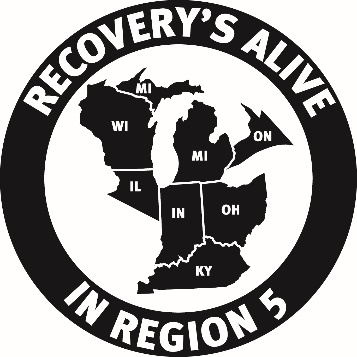 Region 5 New Business MotionsNew business to be placed on the assembly agenda may be proposed by any Registered Intergroup of Region 5 or Region 5 Committee and is to be submitted to the Region 5 Chair and the Region 5 Secretary.  If the motion is to be sent out with the preassembly packet, please submit it by March 1st or October 1st for the Spring or Fall assembly respectively.Use this as a guide in filling out the form on the next page.Date:MOTION:State motion in clear, concise language.(Move that …, or Move to …)SUBMITTED BY:Appropriate values here would be one of the following:  Name of the Region 5 Intergroup or Committee.Please also include the following:Contact Name:		Phone #:	Email Address:INTENT:State clearly the purpose of the motion.IMPLEMENTATION: How would this motion/change be carried out?COST:$ amount (if known).RATIONALE:Reason for submitting motion, including relevant background information, problems addressed by this motion, and alternatives to this motion that were considered.  (Please limit to one page.)Submit to the Region 5 Chair and the Region 5 Secretary.Region 5 New Business FormDate:MOVE TO :SUBMITTED BY:INTENT:IMPLEMENTATION: COST:RATIONALE: